As partes supracitadas celebram o presente TERMO ADITIVO ao Termo de Compromisso de Estágio, tudo nos termos da Lei nº 11.788/08 e demais legislação vigente que dispõe sobre estágio.CLÁUSULA PRIMEIRA- Por este instrumento de Aditamento ao Termo de Compromisso de Estágio, celebrado na data de.............................., fica aditado para constar que: DESCREVER AS ALTERAÇOES HAVIDAS.CLÁUSULA SEGUNDA – E, por estarem inteiramente de acordo, com as cláusulas estipuladas, as partes assinam este Termo Aditivo, em 03 (três) vias de igual teor para todos os fins e efeitos de direito, juntamente com as testemunhas.Salto, ........................de..........................de.................___________________________                         ______________________________UNIDADE CONCEDENTE                                                    ESTAGIÁRIO ou Responsável (se menor)Representante legal. Nome Completo,                                  	Nome completo e AssinaturaCarimbo e assinatura________________________________________________________________________INSTITUTO FEDERAL DE EDUCAÇÃO, CIÊNCIA E TECNOLOGIA DE SÃO PAULO/IFSPCampus SaltoTESTEMUNHAS:1.Nome:                                                                        2. Nome:   RG:                                                                               RG:   CPF:                                                                             CPF: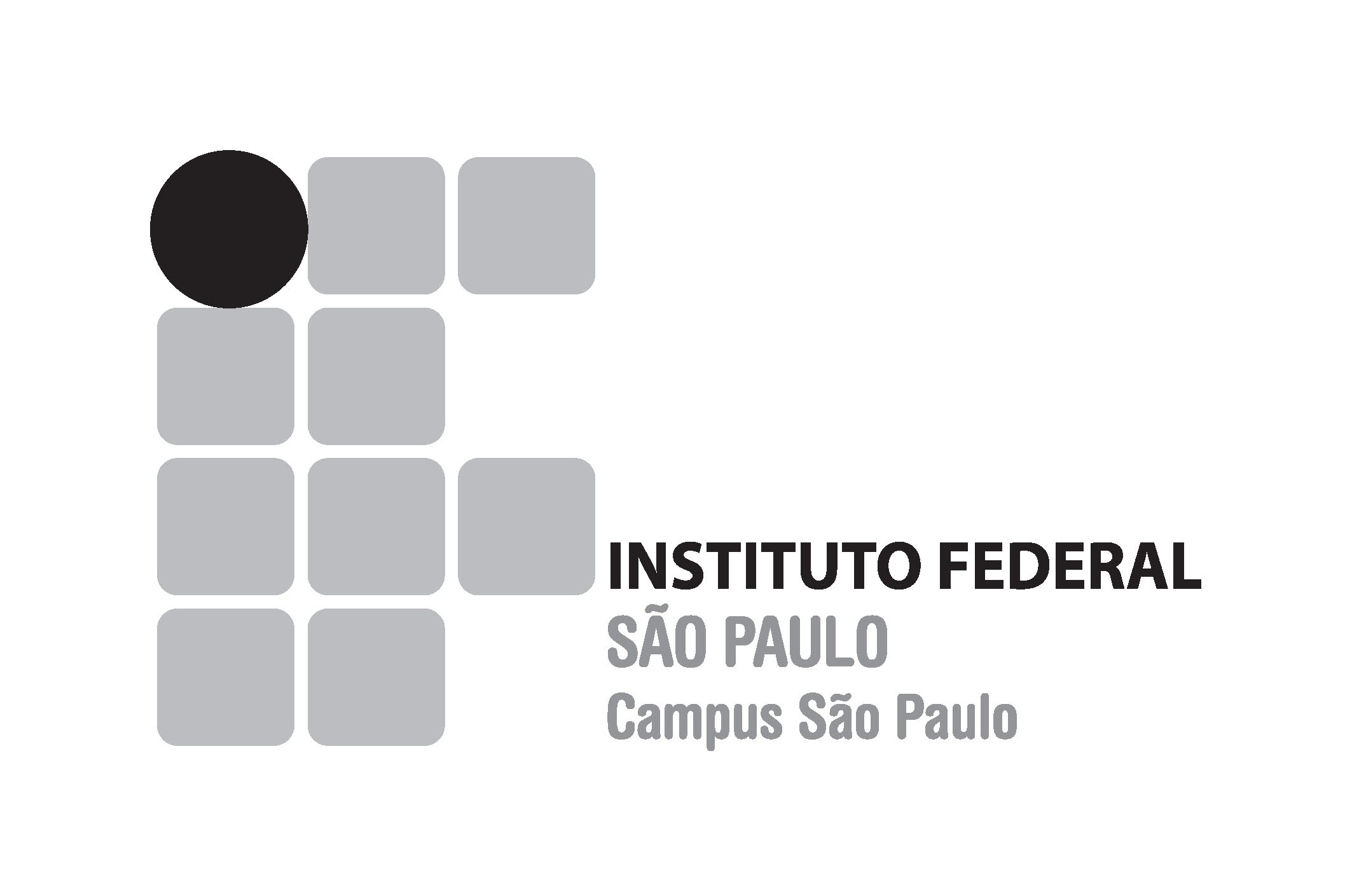 Instituto Federal de Educação, Ciência e Tecnologia de São PauloDiretoria Geral do Campus SaltoCoordenadoria de Extensão – CEXTERMO ADITIVOTERMO ADITIVOINSTITUIÇÃO DE ENSINOINSTITUIÇÃO DE ENSINOInstituição: INSTITUTO FEDERAL DE EDUCAÇÃO, CIÊNCIA E TECNOLOGIA DE SÃO PAULO / IFSP – Campus Salto (doravante denominada IFSP)Instituição: INSTITUTO FEDERAL DE EDUCAÇÃO, CIÊNCIA E TECNOLOGIA DE SÃO PAULO / IFSP – Campus Salto (doravante denominada IFSP)Endereço: Rua Rio Branco n° 1780 – Vila Teixeira – Salto – SP – CEP 13.320-271Endereço: Rua Rio Branco n° 1780 – Vila Teixeira – Salto – SP – CEP 13.320-271Fone: (11) 4602-9199CNPJ: 10.882.594/0012-18Representado pelo diretor geral Edilson Aparecido Bueno, nomeado pela Portaria nº 2.454 publicada no Diário Oficial da União de 09 de abril de 2021.Representado pelo diretor geral Edilson Aparecido Bueno, nomeado pela Portaria nº 2.454 publicada no Diário Oficial da União de 09 de abril de 2021.UNIDADE CONCEDENTEUNIDADE CONCEDENTEUNIDADE CONCEDENTEUNIDADE CONCEDENTEUNIDADE CONCEDENTERazão Social:Razão Social:Razão Social:(doravante denominada CONCEDENTE)(doravante denominada CONCEDENTE)CNPJ:                                  (empresa)CNPJ:                                  (empresa)Insc. EstadualInsc. EstadualInsc. EstadualCPF:                                     (autônomo)CPF:                                     (autônomo)Fone:Fone:Fone:Endereço:Endereço:Endereço:Endereço:Endereço:CEP:Bairro:Cidade:Cidade:Estado:Representante Legal:Representante Legal:Cargo:Cargo:Cargo:Supervisor de estágio:Supervisor de estágio:Formação Acadêmica:Formação Acadêmica:Formação Acadêmica:Registro Profissional nº:Registro Profissional nº:Órgão:Órgão:Órgão:ESTAGIÁRIOESTAGIÁRIOESTAGIÁRIOESTAGIÁRIOESTAGIÁRIOESTAGIÁRIOESTAGIÁRIOESTAGIÁRIOESTAGIÁRIOESTAGIÁRIOESTAGIÁRIONome:Nome:Nome:Nome:Nome:Nome:Nome:(doravante denominado ESTAGIÁRIO)(doravante denominado ESTAGIÁRIO)(doravante denominado ESTAGIÁRIO)(doravante denominado ESTAGIÁRIO)Curso:Curso:Curso:Curso:Período:Período:Período:Período:Período:Prontuário:Prontuário:RG n°RG n°RG n°CPF:CPF:CPF:CPF:CPF:Data de nascimento:     /     /Data de nascimento:     /     /Data de nascimento:     /     /Endereço:Endereço:Endereço:Endereço:Endereço:Endereço:Endereço:Endereço:Endereço:Endereço:Endereço:CEP:Bairro:Bairro:Bairro:Bairro:Cidade:Cidade:Cidade:Cidade:Cidade:Estado:Fone:Fone:Cel:Cel:Cel:Cel:e.mail:e.mail:e.mail:e.mail:e.mail:Estágio Obrigatório (    )Estágio Obrigatório (    )Estágio Obrigatório (    )Estágio Obrigatório (    )Estágio Obrigatório (    )Estágio Não Obrigatório (    )Estágio Não Obrigatório (    )Estágio Não Obrigatório (    )Estágio Não Obrigatório (    )Estágio Não Obrigatório (    )Estágio Não Obrigatório (    )Portador de Deficiência (    ) SIM   (    ) NÃOPortador de Deficiência (    ) SIM   (    ) NÃOPortador de Deficiência (    ) SIM   (    ) NÃOPortador de Deficiência (    ) SIM   (    ) NÃOPortador de Deficiência (    ) SIM   (    ) NÃOPortador de Deficiência (    ) SIM   (    ) NÃOPortador de Deficiência (    ) SIM   (    ) NÃOPortador de Deficiência (    ) SIM   (    ) NÃOPortador de Deficiência (    ) SIM   (    ) NÃOPortador de Deficiência (    ) SIM   (    ) NÃOPortador de Deficiência (    ) SIM   (    ) NÃO